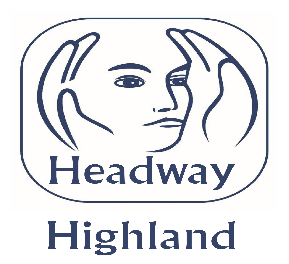                                 Job DescriptionTitle:                        Community Worker (part-time 16hrs)                Responsible to:     Charity ManagerMain Purpose:      To support acquired brain injury survivors, their families and carers by delivering Headway Highland services.Key Tasks:To facilitate Headway Highland support groups. To offer telephone and Zoom support to our members.To organise appropriate activities for Headway Highland     members to participate in while attending support groups.To organise trips/outings for support groups.To support the Charity Manager in developing and establishing new Headway Highland support groups. Assist the Charity Manager in identifying all appropriate funding streams. Organise and facilitate Headway Highland fundraising/awareness events.Attend where appropriate, networking events/workshopsSupervise and support volunteers.Take part in regular supervision sessions with Charity ManagerTake part in training appropriate to the role of Community worker.Updating Headway Highland’s facebook and social media with relevant informationPromote the work of Headway Highland throughout the Highland Region.This is not an exhaustive list of your duties and outlines the general ways in which it is expected you will meet the overall requirements of this post.PERSON PROFILEPERSON PROFILEPERSON PROFILEPOSTHeadway Highland Acquired Brain Injury Community Worker Headway Highland Acquired Brain Injury Community Worker LOCATIONPan-HighlandPan-HighlandATTRIBUTESESSENTIALDESIRABLEEXPERIENCEExperience of supporting vulnerable adults.Experience of supporting people with an acquired brain injury.Experience of facilitating groups.SPECIAL KNOWLEDGEUnderstanding of the values and principles underpinning community care.Understanding of support services in the community.Knowledge of interdisciplinary work and the skills to liaise effectively.Relevant qualifications e.g. SVQ 2 or 3 in social care.PRACTICAL & INTELLECTUAL SKILLSAbility to work independently, proactively and collaboratively.Excellent communication skills and networking abilities Ability to prioritise, adapt and be flexible.Good IT skillsDISPOSITION/ATTITUDEPersonal motivation.Positive attitude.Honesty and openness.Commitment.SPECIAL CIRCUMSTANCESCar driver, access to vehicle to travel.Willingness and ability to work flexibly for example; evenings or weekends. Ability to work from home.